Муниципальное общеобразовательное учреждение Килачевская средняя общеобразовательная школа (МОУ «Килачевская СОШ» План работы школьного методического  объединения  учителей естественно-научного цикла (математики, физики, астрономия, информатики, химии, биологии,  географии) на 2021 – 2022 учебный год Методическая  тема школы на 2021-2025 г.г.: «Управление профессионально-личностным ростом педагога как условие обеспечения качества образования в условиях введения и реализации ФГОС и профессиональных стандартов» Цель:  Повышение качества образования через непрерывное развитие учительского потенциала, повышение уровня профессионального мастерства и профессиональной компетентности педагогов для успешной реализации ФГОС и воспитания личности, подготовленной к жизни в высокотехнологичном, конкурентном мире, освоение педагогами инновационных технологий обучения.Цель работы методического объединения: Создать условия для совершенствования педагогического мастерства, обеспечение  роста профессиональной компетентности педагогов в улучшении качества обучения и  воспитания обучающихся. Задачи:  ∙ Повышение качества образования (совершенствование системы подготовки, учащихся  к итоговой аттестации, формирование внутренней оценки качества знаний учащихся,  анализ контрольных работ (ВПР и ДКР), подготовка к ОГЭ и ЕГЭ).  ∙ Овладение технологиями работы с дистанционным обучением, и активизация его  использования в учебном процессе  ∙ Совершенствование технологии и методики работы с одаренными детьми  ∙ Повышение профессионального мастерства педагогов через самообразование, участие  в творческих мастерских, использование современных информационных технологий. Совершенствование материально-технической базы преподавания математики,  физики, информатики, химии, биологии, географии, истории и обществознания. в  соответствии с требованиями к оснащению образовательного процесса ФГОС ООО. ∙ Создание и организация работы творческих групп и объединений учителей в рамках  работы по инновационной деятельности школы в центре «Точка Роста»Основные направления деятельности работы ШМО  Повышение методического уровня учителей  1. Работать над повышением профессионального, методического уровня учителей по  следующему плану: 2. Овладеть приемами дистанционного обучения. Познакомиться с программами,  позволяющими осуществлять дистанционное обучение. 3. Изучить инновационные технологии в обучении предмета. Проводить открытые  уроки, круглые столы по вопросам методики преподавания предметов. 4. Участвовать в профессиональных конкурсах и фестивалях.  5. Участвовать в работе педагогических советов, научно-практических конференций,  районных методических объединений. 6. Использовать опыт передовых учителей России. Обобщить и распространить опыт  работы учителей МО. 7. Повысить свою квалификацию, обучаясь в различных очных и дистанционных  курсах по повышению квалификации учителей Повышение успеваемости и качества знаний по предмету 1. Добиваться усвоения знаний и навыков по предмету в соответствии с  требованиями государственных образовательных стандартов. 2. Применять современные, инновационные методы обучения. 3. Вести целенаправленную работу по ликвидации пробелов знаний учащихся.4. Обращать особое внимание на мотивацию деятельности ученика на уроке. 5. Создать комфортные условия работы, соответствующие нормам роспотребнадзора,  для всех учащихся на уроках. 6. Дополнительные занятия использовать для расширенного изучения отдельных  вопросов школьных предметов естественнонаучного цикла. 7. Вести качественную работу по подготовке учащихся к ОГЭ и ЕГЭ. Работа с одаренными детьми 1. Выявление одаренных детей по результатам творческих заданий по предмету,  олимпиадам. 2. Организация индивидуальных занятий с одаренными детьми, привлечение их к  участию в научно-практических конференциях. 3. Обучение учащихся работе с научной литературой, со справочниками по  предмету; использованию Интернета для получения дополнительного материала. 4. Подготовка и участие в конкурсах, очных и заочных олимпиадах по предмету. 5. Способствовать творческому росту ученика, создавая комфортные условия для  развития его личности. 6. Обобщить и распространить опыт работы учителей ШМО.Развитие профессиональной компетенции учителей в условиях введения новых образовательных стандартовПланирование работы школьного методического объединения учителей математики,  физики, астрономии, информатики, химии, биологии, географии.Межсекционная работа Сентябрь- октябрь: Обмен методическими материалами, создание рабочих программ с  календарно- тематическим планированием. Контроль за успеваемостью учащихся 5 класса. Проведение вводных контрольных работ по математике с 5 по 11 класс Создание групп риска Разработка маршрутных листов Проведение предметных олимпиад, подготовка к районным  олимпиадам. Работа по предупреждению неуспеваемости школьников. Контроль за работой кабинетов.Работа с родителями сильных учащихся по привитию интереса к  естественнонаучным дисциплинам их детей, организация совместной помощи при  подготовке учащихся к промежуточной и итоговой аттестации. Участие в работе РМО учителей естественнонаучного цикла. Подготовка и проведение предметной недели. Ноябрь- декабрь: Участие в районной олимпиаде (работа с одаренными детьми). Участие учителей в работе по проверке олимпиадных заданий. Контроль со стороны ШМО за выполнением программного материала и  практической части. Участие учащихся выпускных классов в диагностических работах. и Проведение административных контрольных работ за первое полугодие в 5-11 классах. Работа со слабоуспевающими детьми. 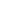 Взаимопосещение уроков учителями. 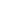 Взаимопроверка тетрадей учащихся учителями. 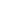 Январь- февраль: Контроль за организацией системного повторения в выпускных 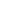 классах. Обмен опытом по использованию компьютеров, материалов  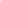 современных технологий. Проверка подготовки учащихся к выпускным экзаменам. 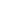 Индивидуальная работа с сильными и слабыми учащимися по  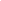 подготовке к выпускным экзаменам. Посещение уроков в 4 классе по плану преемственности между начальной и  основной школой. 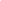 Проведение консультаций для выпускников. 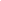 Контроль в старших классах за накопляемостью отметок, их  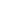 объективностью. Подготовка к школьной научно-практической конференции. 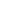 Март- апрель: Изучение нормативных документов по итоговой аттестации, доведение  материалов до каждого выпускника. 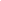 Контроль с привлечением родителей, классного руководителя за  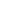 подготовкой выпускников к экзаменам. Взаимопосещение уроков с целью обмена опытом по поддержанию интереса к  предмету, созданию оптимального психологического климата на уроках. Участие в районной научно-практической конференции (работа с  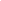 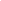 одаренными детьми). Работа со слабоуспевающими детьми. 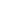 Май- июнь: Контроль за подготовкой выпускников к экзаменам, встречи с родителями,  организация и проведение консультаций, проведение классных часов, родительских собраний  обучающего характера с целью более успешной сдачи экзаменов. 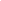 Проведение итоговых контрольных работ за 2020-2021 учебный год в 5-11  классах. 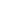 Взаимопроверка тетрадей учителями. 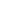 Отчет учителей естественнонаучного цикла по темам самообразования. Подведение итогов деятельности ШМО учителей естественнонаучного цикла  за 2021-2022 учебный год. 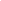 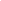 Планирование работы на следующий учебный год.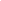 Согласованона заседании ШМОучителей гуманитарного циклаПротокол № 1 от 27.08.2021гУтвержденоПриказом № 58-г/од от 27.08.2021гДиректор МОУ «Килачевская СОШ»              _________ А.В.Евдокимова№ Основные направления  работыСодержание работы СрокиI Научно методическое  обеспечение  образовательного  процессаНормативное и учебно- методическое  обеспечение обучения дисциплин  естественнонаучного цикла в 2021-2022 учебном году: -ФГОС основного общего образования по  предмета естественнонаучного цикла;  - анализ и формирование учебно методических комплексов (УМК) по  предмету, включающих: таблицы,  наглядные пособия, мультимедийные  средства;августI Научно методическое  обеспечение  образовательного  процесса- определение (корректировка) тем по самообразованию педагоговсентябрьIIПовышение  профессионального  уровня педагогов- разработка рабочих программ учебного  предмета в соответствии с положением о  рабочей программе;июнь - августIIПовышение  профессионального  уровня педагогов- создание базы диагностических методик и дидактических материалов по параллелям;август - сентябрьIIПовышение  профессионального  уровня педагогов- аттестация учителей; - работа по научно-методическим темам; - обобщение опыта; -участие в работе школьных и районных  творческих группах; - проведение Педагогического декадника; - проектирование, реализация и анализ  современного урока в соответствии с  требованиям ФГОС; - курсовая подготовкав течении  годаIIIДиагностика  обученности развития  обучаемых-входные срезы (5-11кл.); сентябрьIIIДиагностика  обученности развития  обучаемых-сформированность надпредметных  компетенций по предмету (учебно познавательные компетенции); -диагностические работы по  предварительной аттестации в форме ЕГЭ и  ГИА; - проведение диагностики уровня  сформированности вычислительных  навыков обучающихся. (5- 11 кл.); - подготовка и проведение промежуточной  аттестации в 5,6,7,8,10-х классахв течении  годаIVРабота с одаренными  детьми- работа с учащимися по подготовке к  участию в олимпиадах различного уровня (в  том числе дистанционных, заочных); -организация спецкурсов; элективных  курсов, внеурочной деятельностив течении  годаVВнеклассная работа- утверждение программ и организация  спецкурсов, элективных курсов, внеурочной  деятельности;сентябрьVВнеклассная работа- подготовка и проведение школьных  олимпиад;октябрьVВнеклассная работа- проведение международных онлайн – олимпиад «mir-olymp.ru»;январьVВнеклассная работа- организация предметных декад; декабрь-февральVВнеклассная работа- проведение школьных и муниципальных олимпиад и конкурсов по математике,  физике и информатике, астрономии, химии, биологии, географии;в течении  годаVВнеклассная работа- проведение Всероссийских и  Международных дистанционных олимпиад  и конкурсов по предметам  естественнонаучного цикла.в течении  годамесяц План проведения заседаний МОавгуст Заседание №1. Содержание и основные направления деятельности  МО на 2021-2022 уч. г. 1. Анализ результатов итоговой аттестации по математике,  информатике, химии, биологии, географии и физике в 9-х, 11 классах в 2020-2021 уч.г. 2.Утверждение плана работы ШМО на 2021 – 2022 уч.г. 3.Рассмотрение рабочих программ, программ курсов внеурочной  деятельности. 4.Методическое сообщение «Современный урок в свете требований  ФГОС»октябрь Заседание №2. Подготовка учащихся к итоговой аттестации  выпускников 9, 11 кл. 1.Анализ результатов диагностической работы №1 в 9 кл 2.Составление графика проведения консультаций по ликвидации  пробелов слабоуспевающих учащихся. Организация консультаций для  учащихся, претендующих сдачу ОГЭ и ЕГЭ на высокий балл. 3.Знакомство с программами, помогающими осуществлять дистанционное  обучение. 4.Методическое сообщение «Активные методы обучения как эффективное  средство реализации ФГОС»ноябрь Заседание №3. Методическое сопровождение подготовки к ОГЭ и ЕГЭ 1.Методическое сопровождение подготовки к ОГЭ и ЕГЭ.  Методическая база. Дидактическое сопровождение ОГЭ и ЕГЭ - работа с  сайтом fipi.ru 2.Анализ деятельности учителей математики по преодолению  неуспеваемости 3.Подготовка и проведение недели по предметам естественнонаучного  цикла. 4.Составление плана проведения методической недели. Утверждения  плана проведения открытых уроков (внедрение новых технологий обучения). 5.Анализ реализации плана работы с одаренными детьми. Подготовка к  школьному туру научно-исследовательских работ.январь Заседание №4. Результаты и анализ школьного и районного этапов  олимпиады по предметам. 1.Результаты и анализ школьного и районного этапов олимпиады по  предметам. 2. Анализ открытых уроков 3. Мониторинг преподавания математики, физики, астрономии, информатики, химии, биологии, географии в первом полугодии 4.Рассмотрение и утверждение материалов контроля по предметам на II полугодие. 5.Обзор: новинки методической литературы по ФГОС.февраль Заседание №5. Современные образовательные технологии в  учебно- воспитательном процессе в условиях введения ФГОС  ООО. 1.Анализ результатов контрольных работ в 5-8 и 10 классах 2. Анализ результатов контрольных работ в формате ОГЭ и ЕГЭ – 9,  11 классов 3. Формирование информационных компетенций учащихся с  помощью современных информационных технологий 4. Повышение квалификации: отчѐты по самообразованиюмартЗаседание №6 Технология работы с интерактивным оборудованием 1.Практикум по работе с интерактивным оборудованием. 2.Отчет по темам самообразования. 3.Организация подготовки учащихся 9-х и 11-х классов к пробным  экзаменам ОГЭ и ЕГЭ. 4.Анализ работы со слабоуспевающими учащимися по индивидуально образовательным маршрутам.Апрель-май Заседание №7 Анализ работы МО в 2021-2022 учебном году 1.Анализ мониторинга результативности преподавания во втором  полугодии в 6-8 классах 2.Утверждение КИМ для проведения контрольных работ 3.Планирование работы МО на 2022-2023 уч.год